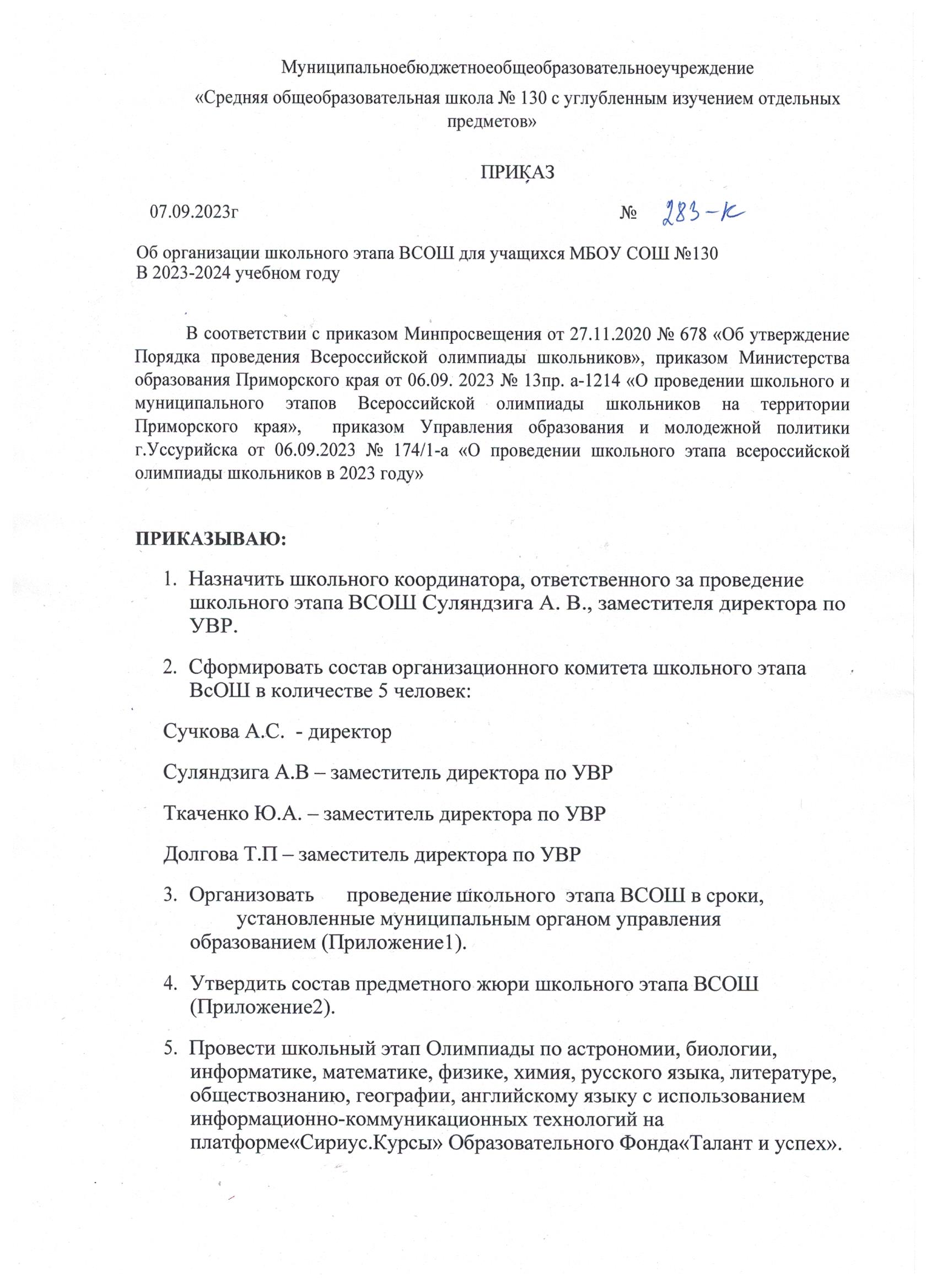 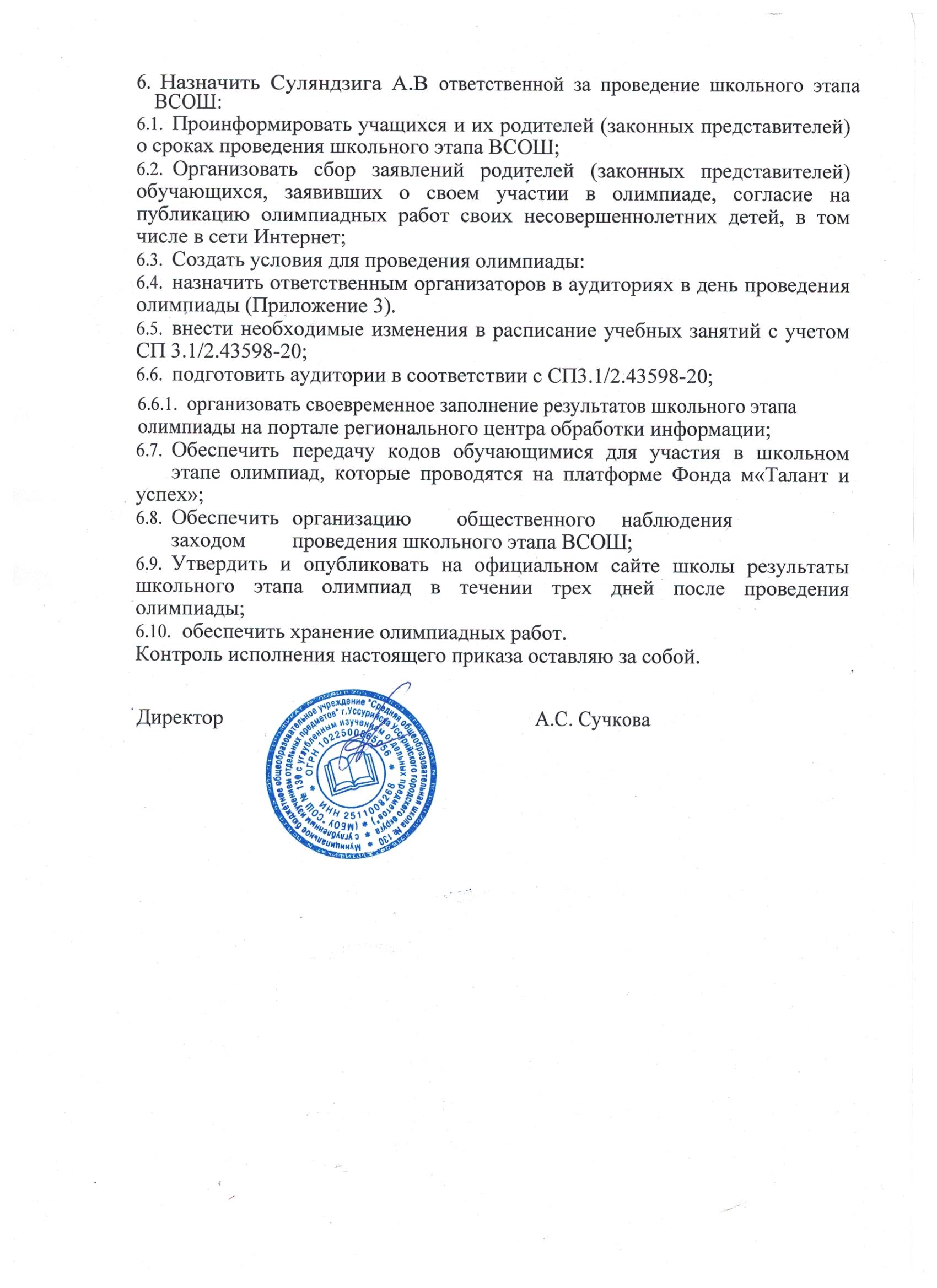 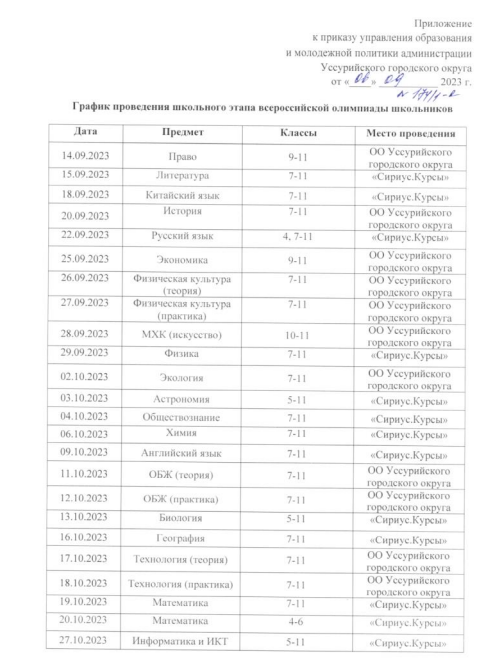 Приложение2 к приказу МБОУСОШ № 130От 07.09.2023N___Состав предметного жюри школьного этапа ВСОШПриложение3 к приказу МБОУСОШ № 130От 07.09.2023N___Список учителей – ассистентовПредметЧлены жюриРусский языкДворникова Е.В., Карипова И.В., Руденко Л.А., Кулицкая Г.М., Семёнова В.К.ЛитератураДворникова Е.В., Карипова И.В., Руденко Л.А., Кулицкая Г.М., Семёнова В.К.АнглийскийязыкВласова Н.С., Осипенко С.С., Голенкова О.В., Михайлова А.А., Кужим С.С.МатематикаСоколова Н.Н., Павловская О.А., Гончар С.С., Трифонова М.Р.,  Суляндзига А.В.ИнформатикаАгеева Е.А., Суляндзига А.В., Подоплелова В.Б., Творогов Р.Г., Ткаченко Ю.А.ИсторияАсташкина Д.В., Блинова С.А., Глобенко Е.М., Москалева А.В., Суляндзига А.В.ОбществознаниеАсташкина Д.В., Блинова С.А., Глобенко Е.М., Москалева А.В., СуляндзигаА.В.ГеографияБычкова Н.В., Муравская О.В., Полякова М.Н., Гилязова А.А., Карелина Ю.Н.ФизикаВологина И.И., Подоплелова В.Б., Суляндзига А.В., Ткаченко Ю.А., Долгова Т.П.ХимияБычкова Н.В., Муравская О.В., Полякова М.Н., Гилязова А.А., Карелина Ю.Н.БиолгияБычкова Н.В., Муравская О.В., Полякова М.Н., Гилязова А.А., Карелина Ю.Н.ТехнологияЛякина О.Е., Куликовская Е.С., Ноткин А.Е., Сорокина М.Г., Творогов Р.Г.ЭкологияБычкова Н.В., Муравская О.В., Полякова М.Н., Гилязова А.А., Карелина Ю.Н.ФизическаякультураЛякина О.Е., Куликовская Е.С., Ноткин А.Е., Сорокина М.Г., Творогов Р.Г.ОБЖЛякина О.Е., Куликовская Е.С., Ноткин А.Е., Сорокина М.Г., Творогов Р.Г.РусскийязыкНачальная школаМаркеева С.А., Колядина М.Ю., Рыбаренко Л.М., Литвин Э.А., Медведь Е.Е.МатематикаНачальная школаНестеренко Н.Э., Зинкина А.Н., Савенко Е.Н., Гладун М.Н., Усольцева Н.В.ПредметЧлены жюриРусский языкДворникова Е.В., Карипова И.ВЛитература Кулицкая Г.М., Семёнова В.К.Английский языкВласова Н.С., Осипенко С.СМатематикаСоколова Н.Н., Павловская О.АИнформатикаАгеева Е.А., Подоплелова В.Б., ИсторияАсташкина Д.В., Блинова С.А.ОбществознаниеГлобенко Е.М., Москалева А.ВГеографияГилязова А.А., Карелина Ю.Н.ФизикаВологина И.И., Подоплелова В.БХимияБычкова Н.В., Муравская О.ВБиолгияМуравская О.В., Полякова М.Н.ТехнологияХорошева Е.Ю., Творогов Р.Г.ЭкологияПолякова М.Н., Гилязова А.А.Физическая культураЛякина О.Е., Куликовская Е.С., Ноткин А.Е. ОБЖ Сорокина М.Г., Творогов Р.Г.Русский языкНачальная школаМаркеева С.А., Колядина М.Ю., Рыбаренко Л.М., Литвин Э.А., Медведь Е.Е.МатематикаНачальная школаНестеренко Н.Э., Зинкина А.Н., Савенко Е.Н., Гладун М.Н., Усольцева Н.В.